Отчет за 1 квартал 2020 годаДОКЛАД О ХОДЕ РЕАЛИЗАЦИИ МУНИЦИПАЛЬНОЙ ПРОГРАММЫВ целях реализации муниципальной программы проведены следующие мероприятия:- разработана проектно-сметная документация на благоустройство дворовых территорий по адресам: г. Кедровый 2 микрорайон д.№12 и №5 на сумму 99 000,00 рублей;- выполнены работы по благоустройству дворовой территории по адресу: г. Кедровый 2 микрорайон №5 на сумму 1 909 353,42 рублей- выполнены работы по благоустройству общественной территории «Читательский сквер» (2 этап) на сумму 3 469 546,46Создание комфортной городской среды в малых городах и исторических поселениях - победителях Всероссийского конкурса лучших проектов комфортной городской средыСоздание единого общественного пространства «ЭКОКЕДР» г. Кедрового Томской области - победитель Всероссийского конкурса лучших проектов создания комфортной городской среды в 2019 году (далее – проект) в IV подгруппе «малые города с численностью населения до 10 тыс. человек включительно».Конкурсной заявкой предусмотрено выполнение работ по проекту на сумму 37 926,18 тыс. руб. В том числе: грант (федеральный бюджет) 30 000,00 тыс. рублей, областной бюджет – 3900,00 тыс. рублей, бюджет муниципального образования «Город Кедровый» - 233,18 тыс. рублей, внебюджетные средства – 3 793,00 тыс. рублей.В рамках заключенного 22 декабря 2019 года муниципального контракта № 0165200003319000391 на выполнение работ по благоустройству единого общественного пространства "ЭКОКЕДР" в муниципальном образовании "Город Кедровый" Томской области. Очередь 1: Зона активного и тихого отдыха "Центр 2.0" (далее – муниципальный контракт) были выполнены все работы на общую сумму 46 479 153,01 рублей.02.10.2020 года было проведено официальное открытие единого общественного пространства "ЭКОКЕДР".Форма 1. Отчет о достигнутых значениях целевых показателей (индикаторов) муниципальной программыФорма 1. Отчет о достигнутых значениях целевых показателей (индикаторов) муниципальной программыФорма 1. Отчет о достигнутых значениях целевых показателей (индикаторов) муниципальной программыФорма 1. Отчет о достигнутых значениях целевых показателей (индикаторов) муниципальной программыФорма 1. Отчет о достигнутых значениях целевых показателей (индикаторов) муниципальной программыФорма 1. Отчет о достигнутых значениях целевых показателей (индикаторов) муниципальной программыФорма 1. Отчет о достигнутых значениях целевых показателей (индикаторов) муниципальной программыФорма 1. Отчет о достигнутых значениях целевых показателей (индикаторов) муниципальной программыФорма 1. Отчет о достигнутых значениях целевых показателей (индикаторов) муниципальной программыФорма 1. Отчет о достигнутых значениях целевых показателей (индикаторов) муниципальной программыФорма 1. Отчет о достигнутых значениях целевых показателей (индикаторов) муниципальной программыФорма 1. Отчет о достигнутых значениях целевых показателей (индикаторов) муниципальной программыКоды аналитической программной классификацииКоды аналитической программной классификации№ п/пНаименование целевого показателя (индикатора)Единица измеренияЗначения целевого показателя (индикатора)Значения целевого показателя (индикатора)Значения целевого показателя (индикатора)Абсолютное отклонение факта от плана Относительное отклонение факта от плана, %Темп роста к уровню прошлого года, %Обоснование отклонений значений целевого показателя (индикатора) на конец отчетного периодаКоды аналитической программной классификацииКоды аналитической программной классификации№ п/пНаименование целевого показателя (индикатора)Единица измеренияфакт на начало отчетного периода (за прошлый год)план на конец отчетного (текущего) годафакт на конец отчетного периодаАбсолютное отклонение факта от плана Относительное отклонение факта от плана, %Темп роста к уровню прошлого года, %Обоснование отклонений значений целевого показателя (индикатора) на конец отчетного периодаМППп№ п/пНаименование целевого показателя (индикатора)Единица измеренияфакт на начало отчетного периода (за прошлый год)план на конец отчетного (текущего) годафакт на конец отчетного периодаАбсолютное отклонение факта от плана Относительное отклонение факта от плана, %Темп роста к уровню прошлого года, %Обоснование отклонений значений целевого показателя (индикатора) на конец отчетного периода12Формирование современной городской среды муниципального образования «Город Кедровый»Формирование современной городской среды муниципального образования «Город Кедровый»Формирование современной городской среды муниципального образования «Город Кедровый»Формирование современной городской среды муниципального образования «Город Кедровый»Формирование современной городской среды муниципального образования «Город Кедровый»Формирование современной городской среды муниципального образования «Город Кедровый»Формирование современной городской среды муниципального образования «Город Кедровый»Формирование современной городской среды муниципального образования «Город Кедровый»Формирование современной городской среды муниципального образования «Город Кедровый»121Количество и площадь благоустроенных дворовых территорийЕд.0210,000-121Количество и площадь благоустроенных дворовых территорийтыс.кв.м.06,783,390,000--122Доля благоустроенных дворовых территорий от общего количества и площади дворовых территорий%25,735,330,5-4,8086119-123Охват населения благоустроенными дворовыми территориями (доля населения, проживающего в жилом фонде с благоустроенными дворовыми территориями от общей численности населения муниципального образования)%38,253,353,30,00100139-124Количество благоустроенных общественных территорийЕд.1220100100-125Площадь благоустроенных общественных территорийГа.0,340,900,90,00100265-126Доля площади благоустроенных общественных территорий к общей площади общественных территорий, площадь благоустроенных общественных территорий%,15,227,827,80,00100183126Доля площади благоустроенных общественных территорий к общей площади общественных территорий, площадь благоустроенных общественных территорий тыс.кв.м.6,7312,3312,330,00100183-127Площадь благоустроенных общественных территорий, приходящихся на 1 жителя муниципального образованияКв.м.1,774,754,750,00100268,4-128Доля и размер финансового участия заинтересованных лиц в выполнении минимального перечня по благоустройству дворовых территорий от общей стоимости работ минимального перечня, включенных в программу%,0000,0000128Доля и размер финансового участия заинтересованных лиц в выполнении минимального перечня по благоустройству дворовых территорий от общей стоимости работ минимального перечня, включенных в программу рубли0,000,000,000,0000129Объем трудового участия заинтересованных лиц в выполнении минимального перечня работ по благоустройству дворовых территорийЧел./часы010100,0010001210Доля и размер финансового участия заинтересованных лиц в выполнении дополнительного перечня работ по благоустройству дворовых территорий от общей стоимости работ дополнительного перечня, включенных в программу%0000,00001210Доля и размер финансового участия заинтересованных лиц в выполнении дополнительного перечня работ по благоустройству дворовых территорий от общей стоимости работ дополнительного перечня, включенных в программутыс. рубли0000,00001211Объем трудового участия заинтересованных лиц в выполнении дополнительного перечня работ по благоустройству дворовых территорийЧел./часы010100,001000Форма 2. Отчет о выполнении основных мероприятий муниципальной программыФорма 2. Отчет о выполнении основных мероприятий муниципальной программыФорма 2. Отчет о выполнении основных мероприятий муниципальной программыФорма 2. Отчет о выполнении основных мероприятий муниципальной программыФорма 2. Отчет о выполнении основных мероприятий муниципальной программыФорма 2. Отчет о выполнении основных мероприятий муниципальной программыФорма 2. Отчет о выполнении основных мероприятий муниципальной программыФорма 2. Отчет о выполнении основных мероприятий муниципальной программыФорма 2. Отчет о выполнении основных мероприятий муниципальной программыФорма 2. Отчет о выполнении основных мероприятий муниципальной программыФорма 2. Отчет о выполнении основных мероприятий муниципальной программыФорма 2. Отчет о выполнении основных мероприятий муниципальной программыКод аналитической программной классификацииКод аналитической программной классификацииКод аналитической программной классификацииКод аналитической программной классификацииНаименование подпрограммы, основного мероприятия, мероприятияНаименование подпрограммы, основного мероприятия, мероприятияОтветственный исполнитель, соисполнителиСрок выполнения плановыйСрок выполнения фактическийОжидаемый непосредственный результатДостигнутый результатПроблемы, возникши в ходе реализации мероприятияМППпОММНаименование подпрограммы, основного мероприятия, мероприятияНаименование подпрограммы, основного мероприятия, мероприятияОтветственный исполнитель, соисполнителиСрок выполнения плановыйСрок выполнения фактическийОжидаемый непосредственный результатДостигнутый результатПроблемы, возникши в ходе реализации мероприятия1211 «Формирование современной городской среды муниципального образования «Город Кедровый» «Формирование современной городской среды муниципального образования «Город Кедровый» «Формирование современной городской среды муниципального образования «Город Кедровый» «Формирование современной городской среды муниципального образования «Город Кедровый» «Формирование современной городской среды муниципального образования «Город Кедровый» «Формирование современной городской среды муниципального образования «Город Кедровый» «Формирование современной городской среды муниципального образования «Город Кедровый» «Формирование современной городской среды муниципального образования «Город Кедровый»12110Благоустройство дворовых территорийБлагоустройство дворовых территорийАдминистрация города Кедрового2018-2024Увеличение количества благоустроенных дворовых территорий12110Минимальный перечень:Минимальный перечень:Минимальный перечень:Минимальный перечень:Минимальный перечень:Минимальный перечень:Минимальный перечень:Минимальный перечень:12110Обеспечение освещения дворовой территорииОбеспечение освещения дворовой территорииАдминистрация города Кедрового2018-2024Увеличение количества благоустроенных дворовых территорий12110Установка скамеекУстановка скамеекАдминистрация города Кедрового2018-2024Увеличение количества благоустроенных дворовых территорий12110Установка урныУстановка урныАдминистрация города Кедрового2018-2024Увеличение количества благоустроенных дворовых территорий12110Ремонт дворовых проездовРемонт дворовых проездовАдминистрация города Кедрового2018-2024Увеличение количества благоустроенных дворовых территорий1211Минимальный перечень работ по благоустройству дворовый территории г. Кедровый, 1 микрорайон, дом № 39Минимальный перечень работ по благоустройству дворовый территории г. Кедровый, 1 микрорайон, дом № 39Минимальный перечень работ по благоустройству дворовый территории г. Кедровый, 1 микрорайон, дом № 39Минимальный перечень работ по благоустройству дворовый территории г. Кедровый, 1 микрорайон, дом № 39Минимальный перечень работ по благоустройству дворовый территории г. Кедровый, 1 микрорайон, дом № 39Минимальный перечень работ по благоустройству дворовый территории г. Кедровый, 1 микрорайон, дом № 39Минимальный перечень работ по благоустройству дворовый территории г. Кедровый, 1 микрорайон, дом № 39Минимальный перечень работ по благоустройству дворовый территории г. Кедровый, 1 микрорайон, дом № 391211Установка скамеекУстановка скамеекАдминистрация города Кедрового2018Увеличение количества благоустроенных дворовых территорий1211Установка урныУстановка урныАдминистрация города Кедрового2018Увеличение количества благоустроенных дворовых территорий1211Минимальный перечень работ по благоустройству дворовый территории г. Кедровый, 2 микрорайон, дом № 11Минимальный перечень работ по благоустройству дворовый территории г. Кедровый, 2 микрорайон, дом № 11Минимальный перечень работ по благоустройству дворовый территории г. Кедровый, 2 микрорайон, дом № 11Минимальный перечень работ по благоустройству дворовый территории г. Кедровый, 2 микрорайон, дом № 11Минимальный перечень работ по благоустройству дворовый территории г. Кедровый, 2 микрорайон, дом № 11Минимальный перечень работ по благоустройству дворовый территории г. Кедровый, 2 микрорайон, дом № 11Минимальный перечень работ по благоустройству дворовый территории г. Кедровый, 2 микрорайон, дом № 11Минимальный перечень работ по благоустройству дворовый территории г. Кедровый, 2 микрорайон, дом № 111211Установка скамеекУстановка скамеекАдминистрация города Кедрового2018Увеличение количества благоустроенных дворовых территорий1211Минимальный перечень работ по благоустройству дворовых территорий г. Кедровый, 1 микрорайон, дома № 9Минимальный перечень работ по благоустройству дворовых территорий г. Кедровый, 1 микрорайон, дома № 9Минимальный перечень работ по благоустройству дворовых территорий г. Кедровый, 1 микрорайон, дома № 9Минимальный перечень работ по благоустройству дворовых территорий г. Кедровый, 1 микрорайон, дома № 9Минимальный перечень работ по благоустройству дворовых территорий г. Кедровый, 1 микрорайон, дома № 9Минимальный перечень работ по благоустройству дворовых территорий г. Кедровый, 1 микрорайон, дома № 9Минимальный перечень работ по благоустройству дворовых территорий г. Кедровый, 1 микрорайон, дома № 9Минимальный перечень работ по благоустройству дворовых территорий г. Кедровый, 1 микрорайон, дома № 91211Установка скамеекУстановка скамеекАдминистрация города Кедрового2018-2024Увеличение количества благоустроенных дворовых территорий1211установка урнустановка урнАдминистрация города Кедрового2018-2024Увеличение количества благоустроенных дворовых территорий1211Обеспечение освещения дворовой территорииОбеспечение освещения дворовой территорииАдминистрация города Кедрового2018-2024Увеличение количества благоустроенных дворовых территорий1211Минимальный перечень работ по благоустройству дворовых территорий г. Кедровый, 1 микрорайон, дома № 10Минимальный перечень работ по благоустройству дворовых территорий г. Кедровый, 1 микрорайон, дома № 10Минимальный перечень работ по благоустройству дворовых территорий г. Кедровый, 1 микрорайон, дома № 10Минимальный перечень работ по благоустройству дворовых территорий г. Кедровый, 1 микрорайон, дома № 10Минимальный перечень работ по благоустройству дворовых территорий г. Кедровый, 1 микрорайон, дома № 10Минимальный перечень работ по благоустройству дворовых территорий г. Кедровый, 1 микрорайон, дома № 10Минимальный перечень работ по благоустройству дворовых территорий г. Кедровый, 1 микрорайон, дома № 10Минимальный перечень работ по благоустройству дворовых территорий г. Кедровый, 1 микрорайон, дома № 101211Установка скамеекУстановка скамеекАдминистрация города Кедрового2018-2024Увеличение количества благоустроенных дворовых территорий1211установка урнустановка урнАдминистрация города Кедрового2018-2024Увеличение количества благоустроенных дворовых территорий1211Обеспечение освещения дворовой территорииОбеспечение освещения дворовой территорииАдминистрация города Кедрового2018-2024Увеличение количества благоустроенных дворовых территорий1211Минимальный перечень работ по благоустройству дворовых территорий г. Кедровый, 1 микрорайон, дома № 11Минимальный перечень работ по благоустройству дворовых территорий г. Кедровый, 1 микрорайон, дома № 11Минимальный перечень работ по благоустройству дворовых территорий г. Кедровый, 1 микрорайон, дома № 11Минимальный перечень работ по благоустройству дворовых территорий г. Кедровый, 1 микрорайон, дома № 11Минимальный перечень работ по благоустройству дворовых территорий г. Кедровый, 1 микрорайон, дома № 11Минимальный перечень работ по благоустройству дворовых территорий г. Кедровый, 1 микрорайон, дома № 11Минимальный перечень работ по благоустройству дворовых территорий г. Кедровый, 1 микрорайон, дома № 11Минимальный перечень работ по благоустройству дворовых территорий г. Кедровый, 1 микрорайон, дома № 111211Установка скамеекУстановка скамеекАдминистрация города Кедрового2018Увеличение количества благоустроенных дворовых территорий1211установка урнустановка урнАдминистрация города Кедрового2018Увеличение количества благоустроенных дворовых территорий1211Обеспечение освещения дворовой территорииОбеспечение освещения дворовой территорииАдминистрация города Кедрового2018Увеличение количества благоустроенных дворовых территорий1211Минимальный перечень работ по благоустройству дворовых территорий г. Кедровый, 1 микрорайон, дома № 12Минимальный перечень работ по благоустройству дворовых территорий г. Кедровый, 1 микрорайон, дома № 12Минимальный перечень работ по благоустройству дворовых территорий г. Кедровый, 1 микрорайон, дома № 12Минимальный перечень работ по благоустройству дворовых территорий г. Кедровый, 1 микрорайон, дома № 12Минимальный перечень работ по благоустройству дворовых территорий г. Кедровый, 1 микрорайон, дома № 12Минимальный перечень работ по благоустройству дворовых территорий г. Кедровый, 1 микрорайон, дома № 12Минимальный перечень работ по благоустройству дворовых территорий г. Кедровый, 1 микрорайон, дома № 12Минимальный перечень работ по благоустройству дворовых территорий г. Кедровый, 1 микрорайон, дома № 121211Установка скамеекУстановка скамеекАдминистрация города Кедрового2018-2024Увеличение количества благоустроенных дворовых территорий1211установка урнустановка урнАдминистрация города Кедрового2018-2024Увеличение количества благоустроенных дворовых территорий1211Обеспечение освещения дворовой территорииОбеспечение освещения дворовой территорииАдминистрация города Кедрового2018-2024Увеличение количества благоустроенных дворовых территорий1211Минимальный перечень работ по благоустройству дворовых территорий г. Кедровый, 1 микрорайон, дома № 13 Минимальный перечень работ по благоустройству дворовых территорий г. Кедровый, 1 микрорайон, дома № 13 Минимальный перечень работ по благоустройству дворовых территорий г. Кедровый, 1 микрорайон, дома № 13 Минимальный перечень работ по благоустройству дворовых территорий г. Кедровый, 1 микрорайон, дома № 13 Минимальный перечень работ по благоустройству дворовых территорий г. Кедровый, 1 микрорайон, дома № 13 Минимальный перечень работ по благоустройству дворовых территорий г. Кедровый, 1 микрорайон, дома № 13 Минимальный перечень работ по благоустройству дворовых территорий г. Кедровый, 1 микрорайон, дома № 13 Минимальный перечень работ по благоустройству дворовых территорий г. Кедровый, 1 микрорайон, дома № 13 1211Установка скамеекУстановка скамеекАдминистрация города Кедрового2018-2024Увеличение количества благоустроенных дворовых территорий1211установка урнустановка урнАдминистрация города Кедрового2018-2024Увеличение количества благоустроенных дворовых территорий1211Обеспечение освещения дворовой территорииОбеспечение освещения дворовой территорииАдминистрация города Кедрового2018-2024Увеличение количества благоустроенных дворовых территорий1211Минимальный перечень работ по благоустройству дворовых территорий г. Кедровый, 1 микрорайон, дома № 14Минимальный перечень работ по благоустройству дворовых территорий г. Кедровый, 1 микрорайон, дома № 14Минимальный перечень работ по благоустройству дворовых территорий г. Кедровый, 1 микрорайон, дома № 14Минимальный перечень работ по благоустройству дворовых территорий г. Кедровый, 1 микрорайон, дома № 14Минимальный перечень работ по благоустройству дворовых территорий г. Кедровый, 1 микрорайон, дома № 14Минимальный перечень работ по благоустройству дворовых территорий г. Кедровый, 1 микрорайон, дома № 14Минимальный перечень работ по благоустройству дворовых территорий г. Кедровый, 1 микрорайон, дома № 14Минимальный перечень работ по благоустройству дворовых территорий г. Кедровый, 1 микрорайон, дома № 141211Установка скамеекУстановка скамеекАдминистрация города Кедрового2018-2024Увеличение количества благоустроенных дворовых территорий1211установка урнустановка урнАдминистрация города Кедрового2018-2024Увеличение количества благоустроенных дворовых территорий1211Обеспечение освещения дворовой территорииОбеспечение освещения дворовой территорииАдминистрация города Кедрового2018-2024Увеличение количества благоустроенных дворовых территорий1211Минимальный перечень работ по благоустройству дворовых территорий г. Кедровый, 1 микрорайон, дома № 15Минимальный перечень работ по благоустройству дворовых территорий г. Кедровый, 1 микрорайон, дома № 15Минимальный перечень работ по благоустройству дворовых территорий г. Кедровый, 1 микрорайон, дома № 15Минимальный перечень работ по благоустройству дворовых территорий г. Кедровый, 1 микрорайон, дома № 15Минимальный перечень работ по благоустройству дворовых территорий г. Кедровый, 1 микрорайон, дома № 15Минимальный перечень работ по благоустройству дворовых территорий г. Кедровый, 1 микрорайон, дома № 15Минимальный перечень работ по благоустройству дворовых территорий г. Кедровый, 1 микрорайон, дома № 15Минимальный перечень работ по благоустройству дворовых территорий г. Кедровый, 1 микрорайон, дома № 151211Установка скамеекУстановка скамеекАдминистрация города Кедрового2018-2024Увеличение количества благоустроенных дворовых территорий1211установка урнустановка урнАдминистрация города Кедрового2018-2024Увеличение количества благоустроенных дворовых территорий1211Обеспечение освещения дворовой территорииОбеспечение освещения дворовой территорииАдминистрация города Кедрового2018-2024Увеличение количества благоустроенных дворовых территорий1211Минимальный перечень работ по благоустройству дворовых территорий г. Кедровый, 1 микрорайон, дома № 16Минимальный перечень работ по благоустройству дворовых территорий г. Кедровый, 1 микрорайон, дома № 16Минимальный перечень работ по благоустройству дворовых территорий г. Кедровый, 1 микрорайон, дома № 16Минимальный перечень работ по благоустройству дворовых территорий г. Кедровый, 1 микрорайон, дома № 16Минимальный перечень работ по благоустройству дворовых территорий г. Кедровый, 1 микрорайон, дома № 16Минимальный перечень работ по благоустройству дворовых территорий г. Кедровый, 1 микрорайон, дома № 16Минимальный перечень работ по благоустройству дворовых территорий г. Кедровый, 1 микрорайон, дома № 16Минимальный перечень работ по благоустройству дворовых территорий г. Кедровый, 1 микрорайон, дома № 161211Установка скамеекУстановка скамеекАдминистрация города Кедрового2018-2024Увеличение количества благоустроенных дворовых территорий1211установка урнустановка урнАдминистрация города Кедрового2018-2024Увеличение количества благоустроенных дворовых территорий1211Обеспечение освещения дворовой территорииОбеспечение освещения дворовой территорииАдминистрация города Кедрового2018-2024Увеличение количества благоустроенных дворовых территорий1211Минимальный перечень работ по благоустройству дворовых территорий г. Кедровый, 1 микрорайон, дома № 17Минимальный перечень работ по благоустройству дворовых территорий г. Кедровый, 1 микрорайон, дома № 17Минимальный перечень работ по благоустройству дворовых территорий г. Кедровый, 1 микрорайон, дома № 17Минимальный перечень работ по благоустройству дворовых территорий г. Кедровый, 1 микрорайон, дома № 17Минимальный перечень работ по благоустройству дворовых территорий г. Кедровый, 1 микрорайон, дома № 17Минимальный перечень работ по благоустройству дворовых территорий г. Кедровый, 1 микрорайон, дома № 17Минимальный перечень работ по благоустройству дворовых территорий г. Кедровый, 1 микрорайон, дома № 17Минимальный перечень работ по благоустройству дворовых территорий г. Кедровый, 1 микрорайон, дома № 171211Установка скамеекУстановка скамеекАдминистрация города Кедрового2018-2024Увеличение количества благоустроенных дворовых территорий1211установка урнустановка урнАдминистрация города Кедрового2018-2024Увеличение количества благоустроенных дворовых территорий1211Обеспечение освещения дворовой территорииОбеспечение освещения дворовой территорииАдминистрация города Кедрового2018-2024Увеличение количества благоустроенных дворовых территорий1211Минимальный перечень работ по благоустройству дворовых территорий г. Кедровый, 1 микрорайон, дома № 18Минимальный перечень работ по благоустройству дворовых территорий г. Кедровый, 1 микрорайон, дома № 18Минимальный перечень работ по благоустройству дворовых территорий г. Кедровый, 1 микрорайон, дома № 18Минимальный перечень работ по благоустройству дворовых территорий г. Кедровый, 1 микрорайон, дома № 18Минимальный перечень работ по благоустройству дворовых территорий г. Кедровый, 1 микрорайон, дома № 18Минимальный перечень работ по благоустройству дворовых территорий г. Кедровый, 1 микрорайон, дома № 18Минимальный перечень работ по благоустройству дворовых территорий г. Кедровый, 1 микрорайон, дома № 18Минимальный перечень работ по благоустройству дворовых территорий г. Кедровый, 1 микрорайон, дома № 181211Установка скамеекУстановка скамеекАдминистрация города Кедрового2018-2024Увеличение количества благоустроенных дворовых территорий1211установка урнустановка урнАдминистрация города Кедрового2018-2024Увеличение количества благоустроенных дворовых территорий1211Обеспечение освещения дворовой территорииОбеспечение освещения дворовой территорииАдминистрация города Кедрового2018-2024Увеличение количества благоустроенных дворовых территорий1211Минимальный перечень работ по благоустройству дворовых территорий г. Кедровый, 1 микрорайон, дома № 19Минимальный перечень работ по благоустройству дворовых территорий г. Кедровый, 1 микрорайон, дома № 19Минимальный перечень работ по благоустройству дворовых территорий г. Кедровый, 1 микрорайон, дома № 19Минимальный перечень работ по благоустройству дворовых территорий г. Кедровый, 1 микрорайон, дома № 19Минимальный перечень работ по благоустройству дворовых территорий г. Кедровый, 1 микрорайон, дома № 19Минимальный перечень работ по благоустройству дворовых территорий г. Кедровый, 1 микрорайон, дома № 19Минимальный перечень работ по благоустройству дворовых территорий г. Кедровый, 1 микрорайон, дома № 19Минимальный перечень работ по благоустройству дворовых территорий г. Кедровый, 1 микрорайон, дома № 191211Установка скамеекУстановка скамеекАдминистрация города Кедрового2018-2024Увеличение количества благоустроенных дворовых территорий1211установка урнустановка урнАдминистрация города Кедрового2018-2024Увеличение количества благоустроенных дворовых территорий1211Обеспечение освещения дворовой территорииОбеспечение освещения дворовой территорииАдминистрация города Кедрового2018-2024Увеличение количества благоустроенных дворовых территорий1211Минимальный перечень работ по благоустройству дворовых территорий г. Кедровый, 1 микрорайон, дома № 20Минимальный перечень работ по благоустройству дворовых территорий г. Кедровый, 1 микрорайон, дома № 20Минимальный перечень работ по благоустройству дворовых территорий г. Кедровый, 1 микрорайон, дома № 20Минимальный перечень работ по благоустройству дворовых территорий г. Кедровый, 1 микрорайон, дома № 20Минимальный перечень работ по благоустройству дворовых территорий г. Кедровый, 1 микрорайон, дома № 20Минимальный перечень работ по благоустройству дворовых территорий г. Кедровый, 1 микрорайон, дома № 20Минимальный перечень работ по благоустройству дворовых территорий г. Кедровый, 1 микрорайон, дома № 20Минимальный перечень работ по благоустройству дворовых территорий г. Кедровый, 1 микрорайон, дома № 201211Установка скамеекУстановка скамеекАдминистрация города Кедрового2018-2024Увеличение количества благоустроенных дворовых территорий1211установка урнустановка урнАдминистрация города Кедрового2018-2024Увеличение количества благоустроенных дворовых территорий1211Обеспечение освещения дворовой территорииОбеспечение освещения дворовой территорииАдминистрация города Кедрового2018-2024Увеличение количества благоустроенных дворовых территорий1211Минимальный перечень работ по благоустройству дворовых территорий г. Кедровый, 2 микрорайон, дома № 7Минимальный перечень работ по благоустройству дворовых территорий г. Кедровый, 2 микрорайон, дома № 7Минимальный перечень работ по благоустройству дворовых территорий г. Кедровый, 2 микрорайон, дома № 7Минимальный перечень работ по благоустройству дворовых территорий г. Кедровый, 2 микрорайон, дома № 7Минимальный перечень работ по благоустройству дворовых территорий г. Кедровый, 2 микрорайон, дома № 7Минимальный перечень работ по благоустройству дворовых территорий г. Кедровый, 2 микрорайон, дома № 7Минимальный перечень работ по благоустройству дворовых территорий г. Кедровый, 2 микрорайон, дома № 7Минимальный перечень работ по благоустройству дворовых территорий г. Кедровый, 2 микрорайон, дома № 71211Установка скамеекУстановка скамеекАдминистрация города Кедрового2018-2024Увеличение количества благоустроенных дворовых территорий1211установка урнустановка урнАдминистрация города Кедрового2018-2024Увеличение количества благоустроенных дворовых территорий1211Обеспечение освещения дворовой территорииОбеспечение освещения дворовой территорииАдминистрация города Кедрового2018-2024Увеличение количества благоустроенных дворовых территорий1211Минимальный перечень работ по благоустройству дворовых территорий г. Кедровый, 2 микрорайон, дома № 8Минимальный перечень работ по благоустройству дворовых территорий г. Кедровый, 2 микрорайон, дома № 8Минимальный перечень работ по благоустройству дворовых территорий г. Кедровый, 2 микрорайон, дома № 8Минимальный перечень работ по благоустройству дворовых территорий г. Кедровый, 2 микрорайон, дома № 8Минимальный перечень работ по благоустройству дворовых территорий г. Кедровый, 2 микрорайон, дома № 8Минимальный перечень работ по благоустройству дворовых территорий г. Кедровый, 2 микрорайон, дома № 8Минимальный перечень работ по благоустройству дворовых территорий г. Кедровый, 2 микрорайон, дома № 8Минимальный перечень работ по благоустройству дворовых территорий г. Кедровый, 2 микрорайон, дома № 81211Установка скамеекУстановка скамеекАдминистрация города Кедрового2018-2024Увеличение количества благоустроенных дворовых территорий1211установка урнустановка урнАдминистрация города Кедрового2018-2024Увеличение количества благоустроенных дворовых территорий1211Обеспечение освещения дворовой территорииОбеспечение освещения дворовой территорииАдминистрация города Кедрового2018-2024Увеличение количества благоустроенных дворовых территорий1211Минимальный перечень работ по благоустройству дворовых территорий г. Кедровый, 1 микрорайон, дома № 49 Минимальный перечень работ по благоустройству дворовых территорий г. Кедровый, 1 микрорайон, дома № 49 Минимальный перечень работ по благоустройству дворовых территорий г. Кедровый, 1 микрорайон, дома № 49 Минимальный перечень работ по благоустройству дворовых территорий г. Кедровый, 1 микрорайон, дома № 49 Минимальный перечень работ по благоустройству дворовых территорий г. Кедровый, 1 микрорайон, дома № 49 Минимальный перечень работ по благоустройству дворовых территорий г. Кедровый, 1 микрорайон, дома № 49 Минимальный перечень работ по благоустройству дворовых территорий г. Кедровый, 1 микрорайон, дома № 49 Минимальный перечень работ по благоустройству дворовых территорий г. Кедровый, 1 микрорайон, дома № 49 1211Установка скамеекУстановка скамеекАдминистрация города Кедрового2018-2024Увеличение количества благоустроенных дворовых территорий1211установка урнустановка урнАдминистрация города Кедрового2018-2024Увеличение количества благоустроенных дворовых территорий1211Обеспечение освещения дворовой территорииОбеспечение освещения дворовой территорииАдминистрация города Кедрового2018-2024Увеличение количества благоустроенных дворовых территорий1211Минимальный перечень работ по благоустройству дворовых территорий г. Кедровый, 1 микрорайон, дома № 50Минимальный перечень работ по благоустройству дворовых территорий г. Кедровый, 1 микрорайон, дома № 50Минимальный перечень работ по благоустройству дворовых территорий г. Кедровый, 1 микрорайон, дома № 50Минимальный перечень работ по благоустройству дворовых территорий г. Кедровый, 1 микрорайон, дома № 50Минимальный перечень работ по благоустройству дворовых территорий г. Кедровый, 1 микрорайон, дома № 50Минимальный перечень работ по благоустройству дворовых территорий г. Кедровый, 1 микрорайон, дома № 50Минимальный перечень работ по благоустройству дворовых территорий г. Кедровый, 1 микрорайон, дома № 50Минимальный перечень работ по благоустройству дворовых территорий г. Кедровый, 1 микрорайон, дома № 501211Установка скамеекУстановка скамеекАдминистрация города Кедрового-Увеличение количества благоустроенных дворовых территорий1211установка урнустановка урнАдминистрация города Кедрового-Увеличение количества благоустроенных дворовых территорий1211Обеспечение освещения дворовой территорииОбеспечение освещения дворовой территорииАдминистрация города Кедрового-Увеличение количества благоустроенных дворовых территорий1211Минимальный перечень работ по благоустройству дворовых территорий г. Кедровый, 2 микрорайон, дома № 6Минимальный перечень работ по благоустройству дворовых территорий г. Кедровый, 2 микрорайон, дома № 6Минимальный перечень работ по благоустройству дворовых территорий г. Кедровый, 2 микрорайон, дома № 6Минимальный перечень работ по благоустройству дворовых территорий г. Кедровый, 2 микрорайон, дома № 6Минимальный перечень работ по благоустройству дворовых территорий г. Кедровый, 2 микрорайон, дома № 6Минимальный перечень работ по благоустройству дворовых территорий г. Кедровый, 2 микрорайон, дома № 6Минимальный перечень работ по благоустройству дворовых территорий г. Кедровый, 2 микрорайон, дома № 6Минимальный перечень работ по благоустройству дворовых территорий г. Кедровый, 2 микрорайон, дома № 61211Установка скамеекУстановка скамеекАдминистрация города Кедрового2018-2024Увеличение количества благоустроенных дворовых территорий1211установка урнустановка урнАдминистрация города Кедрового2018-2024Увеличение количества благоустроенных дворовых территорий1211Обеспечение освещения дворовой территорииОбеспечение освещения дворовой территорииАдминистрация города Кедрового2018-2024Увеличение количества благоустроенных дворовых территорий1211Минимальный перечень работ по благоустройству дворовых территорий г. Кедровый, 2 микрорайон, дома № 5Минимальный перечень работ по благоустройству дворовых территорий г. Кедровый, 2 микрорайон, дома № 5Минимальный перечень работ по благоустройству дворовых территорий г. Кедровый, 2 микрорайон, дома № 5Минимальный перечень работ по благоустройству дворовых территорий г. Кедровый, 2 микрорайон, дома № 5Минимальный перечень работ по благоустройству дворовых территорий г. Кедровый, 2 микрорайон, дома № 5Минимальный перечень работ по благоустройству дворовых территорий г. Кедровый, 2 микрорайон, дома № 5Минимальный перечень работ по благоустройству дворовых территорий г. Кедровый, 2 микрорайон, дома № 5Минимальный перечень работ по благоустройству дворовых территорий г. Кедровый, 2 микрорайон, дома № 51211Установка скамеекУстановка скамеекАдминистрация города Кедрового20202020Увеличение количества благоустроенных дворовых территорийВыполнено благоустройство дворовой территории1211установка урнустановка урнАдминистрация города Кедрового20202020Увеличение количества благоустроенных дворовых территорийВыполнено благоустройство дворовой территории1211Обеспечение освещения дворовой территорииОбеспечение освещения дворовой территорииАдминистрация города Кедрового20202020Увеличение количества благоустроенных дворовых территорийВыполнено благоустройство дворовой территории1211Минимальный перечень работ по благоустройству дворовых территорий г. Кедровый, 1 микрорайон, дома № 53Минимальный перечень работ по благоустройству дворовых территорий г. Кедровый, 1 микрорайон, дома № 53Минимальный перечень работ по благоустройству дворовых территорий г. Кедровый, 1 микрорайон, дома № 53Минимальный перечень работ по благоустройству дворовых территорий г. Кедровый, 1 микрорайон, дома № 53Минимальный перечень работ по благоустройству дворовых территорий г. Кедровый, 1 микрорайон, дома № 53Минимальный перечень работ по благоустройству дворовых территорий г. Кедровый, 1 микрорайон, дома № 53Минимальный перечень работ по благоустройству дворовых территорий г. Кедровый, 1 микрорайон, дома № 53Минимальный перечень работ по благоустройству дворовых территорий г. Кедровый, 1 микрорайон, дома № 531211Установка скамеекУстановка скамеекАдминистрация города Кедрового2018-2024Увеличение количества благоустроенных дворовых территорий1211установка урнустановка урнАдминистрация города Кедрового2018-2024Увеличение количества благоустроенных дворовых территорий1211Обеспечение освещения дворовой территорииОбеспечение освещения дворовой территорииАдминистрация города Кедрового2018-2024Увеличение количества благоустроенных дворовых территорий1211Минимальный перечень работ по благоустройству дворовых территорий г. Кедровый, 1 микрорайон, дома № 55Минимальный перечень работ по благоустройству дворовых территорий г. Кедровый, 1 микрорайон, дома № 55Минимальный перечень работ по благоустройству дворовых территорий г. Кедровый, 1 микрорайон, дома № 55Минимальный перечень работ по благоустройству дворовых территорий г. Кедровый, 1 микрорайон, дома № 55Минимальный перечень работ по благоустройству дворовых территорий г. Кедровый, 1 микрорайон, дома № 55Минимальный перечень работ по благоустройству дворовых территорий г. Кедровый, 1 микрорайон, дома № 55Минимальный перечень работ по благоустройству дворовых территорий г. Кедровый, 1 микрорайон, дома № 55Минимальный перечень работ по благоустройству дворовых территорий г. Кедровый, 1 микрорайон, дома № 551211Установка скамеекУстановка скамеекАдминистрация города Кедрового2018-2024Увеличение количества благоустроенных дворовых территорий1211установка урнустановка урнАдминистрация города Кедрового2018-2024Увеличение количества благоустроенных дворовых территорий1211Обеспечение освещения дворовой территорииОбеспечение освещения дворовой территорииАдминистрация города Кедрового2018-2024Увеличение количества благоустроенных дворовых территорий1211Минимальный перечень работ по благоустройству дворовых территорий г. Кедровый, 1 микрорайон, дома № 56Минимальный перечень работ по благоустройству дворовых территорий г. Кедровый, 1 микрорайон, дома № 56Минимальный перечень работ по благоустройству дворовых территорий г. Кедровый, 1 микрорайон, дома № 56Минимальный перечень работ по благоустройству дворовых территорий г. Кедровый, 1 микрорайон, дома № 56Минимальный перечень работ по благоустройству дворовых территорий г. Кедровый, 1 микрорайон, дома № 56Минимальный перечень работ по благоустройству дворовых территорий г. Кедровый, 1 микрорайон, дома № 56Минимальный перечень работ по благоустройству дворовых территорий г. Кедровый, 1 микрорайон, дома № 56Минимальный перечень работ по благоустройству дворовых территорий г. Кедровый, 1 микрорайон, дома № 561211Установка скамеекУстановка скамеекАдминистрация города Кедрового2018-2024Увеличение количества благоустроенных дворовых территорий1211установка урнустановка урнАдминистрация города Кедрового2018-2024Увеличение количества благоустроенных дворовых территорий1211Обеспечение освещения дворовой территорииОбеспечение освещения дворовой территорииАдминистрация города Кедрового2018-2024Увеличение количества благоустроенных дворовых территорий1211Минимальный перечень работ по благоустройству дворовых территорий г. Кедровый, 1 микрорайон, дома № 57Минимальный перечень работ по благоустройству дворовых территорий г. Кедровый, 1 микрорайон, дома № 57Минимальный перечень работ по благоустройству дворовых территорий г. Кедровый, 1 микрорайон, дома № 57Минимальный перечень работ по благоустройству дворовых территорий г. Кедровый, 1 микрорайон, дома № 57Минимальный перечень работ по благоустройству дворовых территорий г. Кедровый, 1 микрорайон, дома № 57Минимальный перечень работ по благоустройству дворовых территорий г. Кедровый, 1 микрорайон, дома № 57Минимальный перечень работ по благоустройству дворовых территорий г. Кедровый, 1 микрорайон, дома № 57Минимальный перечень работ по благоустройству дворовых территорий г. Кедровый, 1 микрорайон, дома № 571211Установка скамеекУстановка скамеекАдминистрация города Кедрового2018-2024Увеличение количества благоустроенных дворовых территорий1211установка урнустановка урнАдминистрация города Кедрового2018-2024Увеличение количества благоустроенных дворовых территорий1211Обеспечение освещения дворовой территорииОбеспечение освещения дворовой территорииАдминистрация города Кедрового2018-2024Увеличение количества благоустроенных дворовых территорий1211Минимальный перечень работ по благоустройству дворовых территорий г. Кедровый, 2 микрорайон, дома № 12Минимальный перечень работ по благоустройству дворовых территорий г. Кедровый, 2 микрорайон, дома № 12Минимальный перечень работ по благоустройству дворовых территорий г. Кедровый, 2 микрорайон, дома № 12Минимальный перечень работ по благоустройству дворовых территорий г. Кедровый, 2 микрорайон, дома № 12Минимальный перечень работ по благоустройству дворовых территорий г. Кедровый, 2 микрорайон, дома № 12Минимальный перечень работ по благоустройству дворовых территорий г. Кедровый, 2 микрорайон, дома № 12Минимальный перечень работ по благоустройству дворовых территорий г. Кедровый, 2 микрорайон, дома № 12Минимальный перечень работ по благоустройству дворовых территорий г. Кедровый, 2 микрорайон, дома № 121211Установка скамеекУстановка скамеекАдминистрация города Кедрового20202020Увеличение количества благоустроенных дворовых территорийразработана проектно-сметная документация1211установка урнустановка урнАдминистрация города Кедрового20202020Увеличение количества благоустроенных дворовых территорийразработана проектно-сметная документация1211Обеспечение освещения дворовой территорииОбеспечение освещения дворовой территорииАдминистрация города Кедрового20202020Увеличение количества благоустроенных дворовых территорийразработана проектно-сметная документация1211Минимальный перечень работ по благоустройству дворовых территорий г. Кедровый, 2 микрорайон, дома № 13Минимальный перечень работ по благоустройству дворовых территорий г. Кедровый, 2 микрорайон, дома № 13Минимальный перечень работ по благоустройству дворовых территорий г. Кедровый, 2 микрорайон, дома № 13Минимальный перечень работ по благоустройству дворовых территорий г. Кедровый, 2 микрорайон, дома № 13Минимальный перечень работ по благоустройству дворовых территорий г. Кедровый, 2 микрорайон, дома № 13Минимальный перечень работ по благоустройству дворовых территорий г. Кедровый, 2 микрорайон, дома № 13Минимальный перечень работ по благоустройству дворовых территорий г. Кедровый, 2 микрорайон, дома № 13Минимальный перечень работ по благоустройству дворовых территорий г. Кедровый, 2 микрорайон, дома № 131211Установка скамеекУстановка скамеекАдминистрация города Кедрового2018-2024Увеличение количества благоустроенных дворовых территорий1211установка урнустановка урнАдминистрация города Кедрового2018-2024Увеличение количества благоустроенных дворовых территорий1211Обеспечение освещения дворовой территорииОбеспечение освещения дворовой территорииАдминистрация города Кедрового2018-2024Увеличение количества благоустроенных дворовых территорий1211Минимальный перечень работ по благоустройству дворовых территорий г. Кедровый, 1 микрорайон, дома № 5Минимальный перечень работ по благоустройству дворовых территорий г. Кедровый, 1 микрорайон, дома № 5Минимальный перечень работ по благоустройству дворовых территорий г. Кедровый, 1 микрорайон, дома № 5Минимальный перечень работ по благоустройству дворовых территорий г. Кедровый, 1 микрорайон, дома № 5Минимальный перечень работ по благоустройству дворовых территорий г. Кедровый, 1 микрорайон, дома № 5Минимальный перечень работ по благоустройству дворовых территорий г. Кедровый, 1 микрорайон, дома № 5Минимальный перечень работ по благоустройству дворовых территорий г. Кедровый, 1 микрорайон, дома № 5Минимальный перечень работ по благоустройству дворовых территорий г. Кедровый, 1 микрорайон, дома № 51211Установка скамеекУстановка скамеекАдминистрация города Кедрового2018-2024Увеличение количества благоустроенных дворовых территорий1211установка урнустановка урнАдминистрация города Кедрового2018-2024Увеличение количества благоустроенных дворовых территорий1211Обеспечение освещения дворовой территорииОбеспечение освещения дворовой территорииАдминистрация города Кедрового2018-2024Увеличение количества благоустроенных дворовых территорий1211Минимальный перечень работ по благоустройству дворовых территорий г. Кедровый, 1 микрорайон, дома № 6Минимальный перечень работ по благоустройству дворовых территорий г. Кедровый, 1 микрорайон, дома № 6Минимальный перечень работ по благоустройству дворовых территорий г. Кедровый, 1 микрорайон, дома № 6Минимальный перечень работ по благоустройству дворовых территорий г. Кедровый, 1 микрорайон, дома № 6Минимальный перечень работ по благоустройству дворовых территорий г. Кедровый, 1 микрорайон, дома № 6Минимальный перечень работ по благоустройству дворовых территорий г. Кедровый, 1 микрорайон, дома № 6Минимальный перечень работ по благоустройству дворовых территорий г. Кедровый, 1 микрорайон, дома № 6Минимальный перечень работ по благоустройству дворовых территорий г. Кедровый, 1 микрорайон, дома № 61211Установка скамеекУстановка скамеекАдминистрация города Кедрового2018-2024Увеличение количества благоустроенных дворовых территорий1211установка урнустановка урнАдминистрация города Кедрового2018-2024Увеличение количества благоустроенных дворовых территорий1211Обеспечение освещения дворовой территорииОбеспечение освещения дворовой территорииАдминистрация города Кедрового2018-2024Увеличение количества благоустроенных дворовых территорий1211Минимальный перечень работ по благоустройству дворовых территорий г. Кедровый, 2 микрорайон, дома № 4Минимальный перечень работ по благоустройству дворовых территорий г. Кедровый, 2 микрорайон, дома № 4Минимальный перечень работ по благоустройству дворовых территорий г. Кедровый, 2 микрорайон, дома № 4Минимальный перечень работ по благоустройству дворовых территорий г. Кедровый, 2 микрорайон, дома № 4Минимальный перечень работ по благоустройству дворовых территорий г. Кедровый, 2 микрорайон, дома № 4Минимальный перечень работ по благоустройству дворовых территорий г. Кедровый, 2 микрорайон, дома № 4Минимальный перечень работ по благоустройству дворовых территорий г. Кедровый, 2 микрорайон, дома № 4Минимальный перечень работ по благоустройству дворовых территорий г. Кедровый, 2 микрорайон, дома № 41211Установка скамеекУстановка скамеекАдминистрация города Кедрового2018-2024Увеличение количества благоустроенных дворовых территорий1211установка урнустановка урнАдминистрация города Кедрового2018-2024Увеличение количества благоустроенных дворовых территорий1211Обеспечение освещения дворовой территорииОбеспечение освещения дворовой территорииАдминистрация города Кедрового2018-2024Увеличение количества благоустроенных дворовых территорий1211Минимальный перечень работ по благоустройству дворовых территорий г. Кедровый, 2 микрорайон, дома № 3Минимальный перечень работ по благоустройству дворовых территорий г. Кедровый, 2 микрорайон, дома № 3Минимальный перечень работ по благоустройству дворовых территорий г. Кедровый, 2 микрорайон, дома № 3Минимальный перечень работ по благоустройству дворовых территорий г. Кедровый, 2 микрорайон, дома № 3Минимальный перечень работ по благоустройству дворовых территорий г. Кедровый, 2 микрорайон, дома № 3Минимальный перечень работ по благоустройству дворовых территорий г. Кедровый, 2 микрорайон, дома № 3Минимальный перечень работ по благоустройству дворовых территорий г. Кедровый, 2 микрорайон, дома № 3Минимальный перечень работ по благоустройству дворовых территорий г. Кедровый, 2 микрорайон, дома № 31211Установка скамеекУстановка скамеекАдминистрация города Кедрового2018-2024Увеличение количества благоустроенных дворовых территорий1211установка урнустановка урнАдминистрация города Кедрового2018-2024Увеличение количества благоустроенных дворовых территорий1211Обеспечение освещения дворовой территорииОбеспечение освещения дворовой территорииАдминистрация города Кедрового2018-2024Увеличение количества благоустроенных дворовых территорий1211Минимальный перечень работ по благоустройству дворовых территорий г. Кедровый, 2 микрорайон, дома № 2Минимальный перечень работ по благоустройству дворовых территорий г. Кедровый, 2 микрорайон, дома № 2Минимальный перечень работ по благоустройству дворовых территорий г. Кедровый, 2 микрорайон, дома № 2Минимальный перечень работ по благоустройству дворовых территорий г. Кедровый, 2 микрорайон, дома № 2Минимальный перечень работ по благоустройству дворовых территорий г. Кедровый, 2 микрорайон, дома № 2Минимальный перечень работ по благоустройству дворовых территорий г. Кедровый, 2 микрорайон, дома № 2Минимальный перечень работ по благоустройству дворовых территорий г. Кедровый, 2 микрорайон, дома № 2Минимальный перечень работ по благоустройству дворовых территорий г. Кедровый, 2 микрорайон, дома № 21211Установка скамеекУстановка скамеекАдминистрация города Кедрового2018-2024Увеличение количества благоустроенных дворовых территорий1211установка урнустановка урнАдминистрация города Кедрового2018-2024Увеличение количества благоустроенных дворовых территорий1211Обеспечение освещения дворовой территорииОбеспечение освещения дворовой территорииАдминистрация города Кедрового2018-2024Увеличение количества благоустроенных дворовых территорий1211Дополнительный перечень:Дополнительный перечень:Дополнительный перечень:Дополнительный перечень:Дополнительный перечень:Дополнительный перечень:Дополнительный перечень:Дополнительный перечень:Дополнительный перечень:1211Оборудование детских и спортивных площадокОборудование детских и спортивных площадокАдминистрация города Кедрового2018-2024Увеличение количества благоустроенных дворовых территорий1211Оборудование автомобильных парковокОборудование автомобильных парковокАдминистрация города Кедрового2018-2024Увеличение количества благоустроенных дворовых территорий1211Озеленение территорииОзеленение территорииАдминистрация города Кедрового2018-2024Увеличение количества благоустроенных дворовых территорий1211Оборудование площадок для сбора коммунальных отходов, включая раздельный сбор отходовОборудование площадок для сбора коммунальных отходов, включая раздельный сбор отходовАдминистрация города Кедрового2018-2024Увеличение количества благоустроенных дворовых территорий1211Устройство и ремонт ограждений различного функционального назначенияУстройство и ремонт ограждений различного функционального назначенияАдминистрация города Кедрового2018-2024Увеличение количества благоустроенных дворовых территорий1211Устройство и ремонт дворовых тротуаров и пешеходных дорожекУстройство и ремонт дворовых тротуаров и пешеходных дорожекАдминистрация города Кедрового2018-2024Увеличение количества благоустроенных дворовых территорий1211Устройство пандуса Устройство пандуса Администрация города Кедрового2018-2024Увеличение количества благоустроенных дворовых территорий1211Устройство водоотводных лотковУстройство водоотводных лотковАдминистрация города Кедрового2018-2024Увеличение количества благоустроенных дворовых территорий1211Дополнительный перечень работ по благоустройству дворовый территории г. Кедровый, 1 микрорайон, дом № 39Дополнительный перечень работ по благоустройству дворовый территории г. Кедровый, 1 микрорайон, дом № 39Дополнительный перечень работ по благоустройству дворовый территории г. Кедровый, 1 микрорайон, дом № 39Дополнительный перечень работ по благоустройству дворовый территории г. Кедровый, 1 микрорайон, дом № 39Дополнительный перечень работ по благоустройству дворовый территории г. Кедровый, 1 микрорайон, дом № 39Дополнительный перечень работ по благоустройству дворовый территории г. Кедровый, 1 микрорайон, дом № 39Дополнительный перечень работ по благоустройству дворовый территории г. Кедровый, 1 микрорайон, дом № 39Дополнительный перечень работ по благоустройству дворовый территории г. Кедровый, 1 микрорайон, дом № 391211Оборудование детской игровой площадки (детский игровой комплекс, детская карусель, качалка на пружине «Машинка»)Оборудование детской игровой площадки (детский игровой комплекс, детская карусель, качалка на пружине «Машинка»)Администрация города Кедрового2018Увеличение количества благоустроенных дворовых территорий1211Дополнительный перечень работ по благоустройству дворовый территории г. Кедровый, 2 микрорайон, дом № 11Дополнительный перечень работ по благоустройству дворовый территории г. Кедровый, 2 микрорайон, дом № 11Дополнительный перечень работ по благоустройству дворовый территории г. Кедровый, 2 микрорайон, дом № 11Дополнительный перечень работ по благоустройству дворовый территории г. Кедровый, 2 микрорайон, дом № 11Дополнительный перечень работ по благоустройству дворовый территории г. Кедровый, 2 микрорайон, дом № 11Дополнительный перечень работ по благоустройству дворовый территории г. Кедровый, 2 микрорайон, дом № 11Дополнительный перечень работ по благоустройству дворовый территории г. Кедровый, 2 микрорайон, дом № 11Дополнительный перечень работ по благоустройству дворовый территории г. Кедровый, 2 микрорайон, дом № 111211Установка огражденияУстановка огражденияАдминистрация города Кедрового2018Увеличение количества благоустроенных дворовых территорий1211Оборудование детской игровой площадки (песочница, карусель, качели)Оборудование детской игровой площадки (песочница, карусель, качели)Администрация города Кедрового2018Увеличение количества благоустроенных дворовых территорий1211Дополнительный перечень работ по благоустройству дворовый территории г. Кедровый, 1 микрорайон, дома № 9, 10, 11, 12, 13, 14, 15, 16, 17, 18, 19, 20Дополнительный перечень работ по благоустройству дворовый территории г. Кедровый, 1 микрорайон, дома № 9, 10, 11, 12, 13, 14, 15, 16, 17, 18, 19, 20Дополнительный перечень работ по благоустройству дворовый территории г. Кедровый, 1 микрорайон, дома № 9, 10, 11, 12, 13, 14, 15, 16, 17, 18, 19, 20Дополнительный перечень работ по благоустройству дворовый территории г. Кедровый, 1 микрорайон, дома № 9, 10, 11, 12, 13, 14, 15, 16, 17, 18, 19, 20Дополнительный перечень работ по благоустройству дворовый территории г. Кедровый, 1 микрорайон, дома № 9, 10, 11, 12, 13, 14, 15, 16, 17, 18, 19, 20Дополнительный перечень работ по благоустройству дворовый территории г. Кедровый, 1 микрорайон, дома № 9, 10, 11, 12, 13, 14, 15, 16, 17, 18, 19, 20Дополнительный перечень работ по благоустройству дворовый территории г. Кедровый, 1 микрорайон, дома № 9, 10, 11, 12, 13, 14, 15, 16, 17, 18, 19, 20Дополнительный перечень работ по благоустройству дворовый территории г. Кедровый, 1 микрорайон, дома № 9, 10, 11, 12, 13, 14, 15, 16, 17, 18, 19, 201211Оборудование детской игровой площадки (песочница, карусель, качели, горки,)Оборудование детской игровой площадки (песочница, карусель, качели, горки,)Администрация города Кедрового2018-2024Увеличение количества благоустроенных дворовых территорий1211Дополнительный перечень работ по благоустройству дворовый территории г. Кедровый, 2 микрорайон, дома № 7, 8Дополнительный перечень работ по благоустройству дворовый территории г. Кедровый, 2 микрорайон, дома № 7, 8Дополнительный перечень работ по благоустройству дворовый территории г. Кедровый, 2 микрорайон, дома № 7, 8Дополнительный перечень работ по благоустройству дворовый территории г. Кедровый, 2 микрорайон, дома № 7, 8Дополнительный перечень работ по благоустройству дворовый территории г. Кедровый, 2 микрорайон, дома № 7, 8Дополнительный перечень работ по благоустройству дворовый территории г. Кедровый, 2 микрорайон, дома № 7, 8Дополнительный перечень работ по благоустройству дворовый территории г. Кедровый, 2 микрорайон, дома № 7, 8Дополнительный перечень работ по благоустройству дворовый территории г. Кедровый, 2 микрорайон, дома № 7, 81211Оборудование детской игровой площадки (песочница, карусель, качели, горки,)Оборудование детской игровой площадки (песочница, карусель, качели, горки,)Администрация города Кедрового2018-2024Увеличение количества благоустроенных дворовых территорий1211Оборудование детской игровой площадки (песочница, карусель, качели, горки,)Оборудование детской игровой площадки (песочница, карусель, качели, горки,)Администрация города Кедрового2018-2024Увеличение количества благоустроенных дворовых территорий1211Дополнительный перечень работ по благоустройству дворовый территории г. Кедровый, 1 микрорайон, дома № 49, 50Дополнительный перечень работ по благоустройству дворовый территории г. Кедровый, 1 микрорайон, дома № 49, 50Дополнительный перечень работ по благоустройству дворовый территории г. Кедровый, 1 микрорайон, дома № 49, 50Дополнительный перечень работ по благоустройству дворовый территории г. Кедровый, 1 микрорайон, дома № 49, 50Дополнительный перечень работ по благоустройству дворовый территории г. Кедровый, 1 микрорайон, дома № 49, 50Дополнительный перечень работ по благоустройству дворовый территории г. Кедровый, 1 микрорайон, дома № 49, 50Дополнительный перечень работ по благоустройству дворовый территории г. Кедровый, 1 микрорайон, дома № 49, 50Дополнительный перечень работ по благоустройству дворовый территории г. Кедровый, 1 микрорайон, дома № 49, 501211Оборудование детской игровой площадки (песочница, карусель, качели, горки,)Оборудование детской игровой площадки (песочница, карусель, качели, горки,)Администрация города Кедрового2018-2024Увеличение количества благоустроенных дворовых территорий1211Дополнительный перечень работ по благоустройству дворовый территории г. Кедровый, 2 микрорайон, дома № 5, 6Дополнительный перечень работ по благоустройству дворовый территории г. Кедровый, 2 микрорайон, дома № 5, 6Дополнительный перечень работ по благоустройству дворовый территории г. Кедровый, 2 микрорайон, дома № 5, 6Дополнительный перечень работ по благоустройству дворовый территории г. Кедровый, 2 микрорайон, дома № 5, 6Дополнительный перечень работ по благоустройству дворовый территории г. Кедровый, 2 микрорайон, дома № 5, 6Дополнительный перечень работ по благоустройству дворовый территории г. Кедровый, 2 микрорайон, дома № 5, 6Дополнительный перечень работ по благоустройству дворовый территории г. Кедровый, 2 микрорайон, дома № 5, 6Дополнительный перечень работ по благоустройству дворовый территории г. Кедровый, 2 микрорайон, дома № 5, 61211Оборудование детской игровой площадки (песочница, карусель, качели, горки,)Оборудование детской игровой площадки (песочница, карусель, качели, горки,)Администрация города Кедрового20202020Увеличение количества благоустроенных дворовых территорийвыполнены работы по благоустройству1211Дополнительный перечень работ по благоустройству дворовый территории г. Кедровый, 1 микрорайон, дома № 53, 55, 56, 57Дополнительный перечень работ по благоустройству дворовый территории г. Кедровый, 1 микрорайон, дома № 53, 55, 56, 57Дополнительный перечень работ по благоустройству дворовый территории г. Кедровый, 1 микрорайон, дома № 53, 55, 56, 57Дополнительный перечень работ по благоустройству дворовый территории г. Кедровый, 1 микрорайон, дома № 53, 55, 56, 57Дополнительный перечень работ по благоустройству дворовый территории г. Кедровый, 1 микрорайон, дома № 53, 55, 56, 57Дополнительный перечень работ по благоустройству дворовый территории г. Кедровый, 1 микрорайон, дома № 53, 55, 56, 57Дополнительный перечень работ по благоустройству дворовый территории г. Кедровый, 1 микрорайон, дома № 53, 55, 56, 57Дополнительный перечень работ по благоустройству дворовый территории г. Кедровый, 1 микрорайон, дома № 53, 55, 56, 571211Оборудование детской игровой площадки (песочница, карусель, качели, горки,)Оборудование детской игровой площадки (песочница, карусель, качели, горки,)Администрация города Кедрового2018-2024Увеличение количества благоустроенных дворовых территорий1211Дополнительный перечень работ по благоустройству дворовый территории г. Кедровый, 2 микрорайон, дома № 12Дополнительный перечень работ по благоустройству дворовый территории г. Кедровый, 2 микрорайон, дома № 12Дополнительный перечень работ по благоустройству дворовый территории г. Кедровый, 2 микрорайон, дома № 12Дополнительный перечень работ по благоустройству дворовый территории г. Кедровый, 2 микрорайон, дома № 12Дополнительный перечень работ по благоустройству дворовый территории г. Кедровый, 2 микрорайон, дома № 12Дополнительный перечень работ по благоустройству дворовый территории г. Кедровый, 2 микрорайон, дома № 12Дополнительный перечень работ по благоустройству дворовый территории г. Кедровый, 2 микрорайон, дома № 12Дополнительный перечень работ по благоустройству дворовый территории г. Кедровый, 2 микрорайон, дома № 121211Оборудование детской игровой площадки (песочница, карусель, качели, горки,)Оборудование детской игровой площадки (песочница, карусель, качели, горки,)Администрация города Кедрового20202020Увеличение количества благоустроенных дворовых территорийразработана проектно-сметная документация1211Дополнительный перечень работ по благоустройству дворовый территории г. Кедровый, 2 микрорайон, дома № 13Дополнительный перечень работ по благоустройству дворовый территории г. Кедровый, 2 микрорайон, дома № 13Дополнительный перечень работ по благоустройству дворовый территории г. Кедровый, 2 микрорайон, дома № 13Дополнительный перечень работ по благоустройству дворовый территории г. Кедровый, 2 микрорайон, дома № 13Дополнительный перечень работ по благоустройству дворовый территории г. Кедровый, 2 микрорайон, дома № 13Дополнительный перечень работ по благоустройству дворовый территории г. Кедровый, 2 микрорайон, дома № 13Дополнительный перечень работ по благоустройству дворовый территории г. Кедровый, 2 микрорайон, дома № 13Дополнительный перечень работ по благоустройству дворовый территории г. Кедровый, 2 микрорайон, дома № 131211Оборудование детской игровой площадки (песочница, карусель, качели, горки,)Оборудование детской игровой площадки (песочница, карусель, качели, горки,)Администрация города Кедрового2018-2024Увеличение количества благоустроенных дворовых территорий1211Дополнительный перечень работ по благоустройству дворовый территории г. Кедровый, 1 микрорайон, дома № 5, 6Дополнительный перечень работ по благоустройству дворовый территории г. Кедровый, 1 микрорайон, дома № 5, 6Дополнительный перечень работ по благоустройству дворовый территории г. Кедровый, 1 микрорайон, дома № 5, 6Дополнительный перечень работ по благоустройству дворовый территории г. Кедровый, 1 микрорайон, дома № 5, 6Дополнительный перечень работ по благоустройству дворовый территории г. Кедровый, 1 микрорайон, дома № 5, 6Дополнительный перечень работ по благоустройству дворовый территории г. Кедровый, 1 микрорайон, дома № 5, 6Дополнительный перечень работ по благоустройству дворовый территории г. Кедровый, 1 микрорайон, дома № 5, 6Дополнительный перечень работ по благоустройству дворовый территории г. Кедровый, 1 микрорайон, дома № 5, 61211Оборудование детской игровой площадки (песочница, карусель, качели, горки,)Оборудование детской игровой площадки (песочница, карусель, качели, горки,)Администрация города Кедрового2018-2024Увеличение количества благоустроенных дворовых территорий1211Дополнительный перечень работ по благоустройству дворовый территории г. Кедровый, 2 микрорайон, дома № 4Дополнительный перечень работ по благоустройству дворовый территории г. Кедровый, 2 микрорайон, дома № 4Дополнительный перечень работ по благоустройству дворовый территории г. Кедровый, 2 микрорайон, дома № 4Дополнительный перечень работ по благоустройству дворовый территории г. Кедровый, 2 микрорайон, дома № 4Дополнительный перечень работ по благоустройству дворовый территории г. Кедровый, 2 микрорайон, дома № 4Дополнительный перечень работ по благоустройству дворовый территории г. Кедровый, 2 микрорайон, дома № 4Дополнительный перечень работ по благоустройству дворовый территории г. Кедровый, 2 микрорайон, дома № 4Дополнительный перечень работ по благоустройству дворовый территории г. Кедровый, 2 микрорайон, дома № 41211Оборудование детской игровой площадки (песочница, карусель, качели, горки,)Оборудование детской игровой площадки (песочница, карусель, качели, горки,)Администрация города Кедрового2018-2024Увеличение количества благоустроенных дворовых территорий1211Дополнительный перечень работ по благоустройству дворовый территории г. Кедровый, 2 микрорайон, дома № 3Дополнительный перечень работ по благоустройству дворовый территории г. Кедровый, 2 микрорайон, дома № 3Дополнительный перечень работ по благоустройству дворовый территории г. Кедровый, 2 микрорайон, дома № 3Дополнительный перечень работ по благоустройству дворовый территории г. Кедровый, 2 микрорайон, дома № 3Дополнительный перечень работ по благоустройству дворовый территории г. Кедровый, 2 микрорайон, дома № 3Дополнительный перечень работ по благоустройству дворовый территории г. Кедровый, 2 микрорайон, дома № 3Дополнительный перечень работ по благоустройству дворовый территории г. Кедровый, 2 микрорайон, дома № 3Дополнительный перечень работ по благоустройству дворовый территории г. Кедровый, 2 микрорайон, дома № 31211Оборудование детской игровой площадки (песочница, карусель, качели, горки,)Оборудование детской игровой площадки (песочница, карусель, качели, горки,)Администрация города Кедрового2018-2024Увеличение количества благоустроенных дворовых территорий12120Благоустройство общественных территорийБлагоустройство общественных территорийБлагоустройство общественных территорийБлагоустройство общественных территорийБлагоустройство общественных территорийБлагоустройство общественных территорийБлагоустройство общественных территорийБлагоустройство общественных территорий12121Устройство кровли над сценой на центральной площади города КедровогоУстройство кровли над сценой на центральной площади города КедровогоАдминистрация города Кедрового2018Увеличение количества благоустроенных общественных территорий12122Благоустройство общественной территории г. Кедрового, прилегающей к административному зданию (Библиотека)  1 этапБлагоустройство общественной территории г. Кедрового, прилегающей к административному зданию (Библиотека)  1 этапАдминистрация города Кедрового2019Увеличение количества благоустроенных общественных территорий12123Благоустройство общественной территории г. Кедрового, прилегающей к административному зданию (Библиотека) 2 этапБлагоустройство общественной территории г. Кедрового, прилегающей к административному зданию (Библиотека) 2 этапАдминистрация города Кедрового20202020Увеличение количества благоустроенных общественных территорийВыполнены работы по благоустройству общественной территории «Читательский сквер» 
(2 этап) от13.03.2020 №0165300011420000007. Работы ведутся12124Обустройство аллеи  2 микрорайона  г. КедровогоОбустройство аллеи  2 микрорайона  г. КедровогоАдминистрация города Кедрового2021Увеличение количества благоустроенных общественных территорий12125Оборудование спортивной площадки (уличные тренажеры) с. ПудиноОборудование спортивной площадки (уличные тренажеры) с. ПудиноАдминистрация города Кедрового2021Увеличение количества благоустроенных общественных территорий12126Обустройство аллеи с. ПудиноОбустройство аллеи с. ПудиноАдминистрация города Кедрового2022Увеличение количества благоустроенных общественных территорий12130Повышение уровня вовлеченности граждан, организаций в реализацию мероприятий по благоустройству территорий муниципального образования «Город Кедровый»Повышение уровня вовлеченности граждан, организаций в реализацию мероприятий по благоустройству территорий муниципального образования «Город Кедровый»Администрация города Кедрового2018-20242020Обеспечение доли и размера финансового участия заинтересованных лиц в выполнении минимального перечня работ 12140Создание комфортной городской среды в малых городах и исторических поселениях - победителях Всероссийского конкурса лучших проектов комфортной городской средыСоздание комфортной городской среды в малых городах и исторических поселениях - победителях Всероссийского конкурса лучших проектов комфортной городской средыАдминистрация города Кедрового2019-20202020Увеличение количества благоустроенных общественных территорийВыполнены работы по благоустройству общественного пространстваФорма 3. Финансовая оценка применения мер муниципального регулирования не требуют финансовых затратФорма 3. Финансовая оценка применения мер муниципального регулирования не требуют финансовых затратФорма 3. Финансовая оценка применения мер муниципального регулирования не требуют финансовых затратФорма 3. Финансовая оценка применения мер муниципального регулирования не требуют финансовых затратФорма 3. Финансовая оценка применения мер муниципального регулирования не требуют финансовых затратФорма 3. Финансовая оценка применения мер муниципального регулирования не требуют финансовых затратФорма 3. Финансовая оценка применения мер муниципального регулирования не требуют финансовых затратФорма 3. Финансовая оценка применения мер муниципального регулирования не требуют финансовых затратФорма 3. Финансовая оценка применения мер муниципального регулирования не требуют финансовых затратФорма 3. Финансовая оценка применения мер муниципального регулирования не требуют финансовых затратКод аналитической программной классификацииКод аналитической программной классификацииНаименование меры                                        муниципального регулированияПоказатель применения мерыФинансовая оценка результата, тыс. руб.Финансовая оценка результата, тыс. руб.Финансовая оценка результата, тыс. руб.Финансовая оценка результата, тыс. руб.Финансовая оценка результата, тыс. руб.Краткое обоснование необходимости применения мерыМППпНаименование меры                                        муниципального регулированияПоказатель применения мерыочередной годпервый год планового периодавторой год планового периода…год завершения действия программыКраткое обоснование необходимости применения мерыФормирование современной городской среды муниципального образования «Город Кедровый»Формирование современной городской среды муниципального образования «Город Кедровый»Формирование современной городской среды муниципального образования «Город Кедровый»Формирование современной городской среды муниципального образования «Город Кедровый»Формирование современной городской среды муниципального образования «Город Кедровый»Формирование современной городской среды муниципального образования «Город Кедровый»Формирование современной городской среды муниципального образования «Город Кедровый»Формирование современной городской среды муниципального образования «Город Кедровый»121 -- --- -- -- - --- --- Форма 4. Прогноз сводных показателей муниципальных заданий на оказание муниципальных услуг (выполнение работ)  Форма 4. Прогноз сводных показателей муниципальных заданий на оказание муниципальных услуг (выполнение работ)  Форма 4. Прогноз сводных показателей муниципальных заданий на оказание муниципальных услуг (выполнение работ)  Форма 4. Прогноз сводных показателей муниципальных заданий на оказание муниципальных услуг (выполнение работ)  Форма 4. Прогноз сводных показателей муниципальных заданий на оказание муниципальных услуг (выполнение работ)  Форма 4. Прогноз сводных показателей муниципальных заданий на оказание муниципальных услуг (выполнение работ)  Форма 4. Прогноз сводных показателей муниципальных заданий на оказание муниципальных услуг (выполнение работ)  Форма 4. Прогноз сводных показателей муниципальных заданий на оказание муниципальных услуг (выполнение работ)  Форма 4. Прогноз сводных показателей муниципальных заданий на оказание муниципальных услуг (выполнение работ)  Форма 4. Прогноз сводных показателей муниципальных заданий на оказание муниципальных услуг (выполнение работ)  Форма 4. Прогноз сводных показателей муниципальных заданий на оказание муниципальных услуг (выполнение работ)  Форма 4. Прогноз сводных показателей муниципальных заданий на оказание муниципальных услуг (выполнение работ)  Форма 4. Прогноз сводных показателей муниципальных заданий на оказание муниципальных услуг (выполнение работ)  Код аналитической программной классификацииКод аналитической программной классификацииКод аналитической программной классификацииКод аналитической программной классификацииГРБСНаименование муниципальной услуги (работы)Наименование показателяЕдиница измеренияочередной годпервый год планового периодавторой год планового периода…год завершения действия программыМППпОММГРБСНаименование муниципальной услуги (работы)Наименование показателяЕдиница измеренияочередной годпервый год планового периодавторой год планового периода…год завершения действия программыхххФормирование современной городской среды муниципального образования «Город Кедровый»Формирование современной городской среды муниципального образования «Город Кедровый»Формирование современной городской среды муниципального образования «Город Кедровый»Формирование современной городской среды муниципального образования «Город Кедровый»Формирование современной городской среды муниципального образования «Город Кедровый»Формирование современной городской среды муниципального образования «Город Кедровый»Формирование современной городской среды муниципального образования «Город Кедровый»Формирование современной городской среды муниципального образования «Город Кедровый»ххххххххх-------Расходы бюджета города Кедрового на оказание муниципальной услуги (выполнение работы)тыс. руб.-----ххххххххх-------Наименование показателя, характеризующего объем муниципальной услуги (работы)-----ххххххххх-------Наименование показателя, характеризующего объем муниципальной услуги (работы)-----Форма 5 . Отчет об использовании бюджетных ассигнований бюджета города Кедрового на реализацию муниципальной программыФорма 5 . Отчет об использовании бюджетных ассигнований бюджета города Кедрового на реализацию муниципальной программыФорма 5 . Отчет об использовании бюджетных ассигнований бюджета города Кедрового на реализацию муниципальной программыФорма 5 . Отчет об использовании бюджетных ассигнований бюджета города Кедрового на реализацию муниципальной программыФорма 5 . Отчет об использовании бюджетных ассигнований бюджета города Кедрового на реализацию муниципальной программыФорма 5 . Отчет об использовании бюджетных ассигнований бюджета города Кедрового на реализацию муниципальной программыФорма 5 . Отчет об использовании бюджетных ассигнований бюджета города Кедрового на реализацию муниципальной программыФорма 5 . Отчет об использовании бюджетных ассигнований бюджета города Кедрового на реализацию муниципальной программыФорма 5 . Отчет об использовании бюджетных ассигнований бюджета города Кедрового на реализацию муниципальной программыФорма 5 . Отчет об использовании бюджетных ассигнований бюджета города Кедрового на реализацию муниципальной программыФорма 5 . Отчет об использовании бюджетных ассигнований бюджета города Кедрового на реализацию муниципальной программыФорма 5 . Отчет об использовании бюджетных ассигнований бюджета города Кедрового на реализацию муниципальной программыКод аналитической программной классификацииКод аналитической программной классификацииКод аналитической программной классификацииКод аналитической программной классификацииКод аналитической программной классификацииНаименование муниципальной программы, подпрограммы, основного мероприятия, мероприятияОтветственный исполнитель, соисполнитель Расходы бюджета муниципального образования, тыс. рублей  Расходы бюджета муниципального образования, тыс. рублей  Расходы бюджета муниципального образования, тыс. рублей Кассовые расходы, %Кассовые расходы, %МПППОММИНаименование муниципальной программы, подпрограммы, основного мероприятия, мероприятияОтветственный исполнитель, соисполнительПлан на отчетный годплан на отчетный период Кассовое исполнение на конец отчетного периода к плану на отчетный годк плану на отчетный период12Муниципальная программа "Формирование современной городской среды муниципального образования "Город Кедровый"Всего43 957,2243 957,2240 209,5891,4791,4712Муниципальная программа "Формирование современной городской среды муниципального образования "Город Кедровый"Администрация города Кедрового43 957,2243 957,2240 209,5891,4791,4712000100Повышение уровня благоустройства дворовых территорий муниципального образования "Город Кедровый"Всего2 222,222 222,222 008,3590,3890,3812000100Повышение уровня благоустройства дворовых территорий муниципального образования "Город Кедровый"Администрация города Кедрового2 222,222 222,222 008,3590,3890,3812000200Повышение уровня благоустройства общественных территорий муниципального образования "Город Кедровый"Всего8 283,728 283,724 749,9557,3457,3412000200Повышение уровня благоустройства общественных территорий муниципального образования "Город Кедровый"Администрация города Кедрового8 283,728 283,724 749,9557,3457,3412000300Повышение уровня вовлеченностиграждан, организаций в реализацию мероприятий по благоустройству территорий муниципального образования "Город Кедровый"Всего0,000,000,000,000,0012000300Повышение уровня вовлеченностиграждан, организаций в реализацию мероприятий по благоустройству территорий муниципального образования "Город Кедровый"Администрация города Кедрового0,000,000,000,000,0012000400Создание комфортной городской среды в малых городах и исторических поселениях - победителях Всероссийского конкурса лучших проектов комфортной городской средыВсего33 451,2833 451,2833 451,28100,00100,0012000400Создание комфортной городской среды в малых городах и исторических поселениях - победителях Всероссийского конкурса лучших проектов комфортной городской средыАдминистрация города Кедрового33 451,2833 451,2833 451,28100,00100,00Форма 6. Отчет о расходах на реализацию муниципальной программы за счет всех источников финансирования по состоянию на 31.12.2020 год.Форма 6. Отчет о расходах на реализацию муниципальной программы за счет всех источников финансирования по состоянию на 31.12.2020 год.Форма 6. Отчет о расходах на реализацию муниципальной программы за счет всех источников финансирования по состоянию на 31.12.2020 год.Форма 6. Отчет о расходах на реализацию муниципальной программы за счет всех источников финансирования по состоянию на 31.12.2020 год.Форма 6. Отчет о расходах на реализацию муниципальной программы за счет всех источников финансирования по состоянию на 31.12.2020 год.Форма 6. Отчет о расходах на реализацию муниципальной программы за счет всех источников финансирования по состоянию на 31.12.2020 год.Форма 6. Отчет о расходах на реализацию муниципальной программы за счет всех источников финансирования по состоянию на 31.12.2020 год.Код аналитической программной классификацииКод аналитической программной классификацииНаименование муниципальной программы, подпрограммыИсточник финансированияОценка расходов на отчетный год, тыс. руб.Факт расхода на отчетную дату,                 тыс. руб.Отношение факта расхода к оценке расходов, %МПППНаименование муниципальной программы, подпрограммыИсточник финансированияОценка расходов на отчетный год, тыс. руб.Факт расхода на отчетную дату,                 тыс. руб.Отношение факта расхода к оценке расходов, %12Муниципальная программа "Формирование современной городской среды муниципального образования "Город Кедровый"Всего бюджет города Кедрового43 957,2240 209,5891,47%12Муниципальная программа "Формирование современной городской среды муниципального образования "Город Кедровый"в том числе:12Муниципальная программа "Формирование современной городской среды муниципального образования "Город Кедровый"собственные средства бюджета7 112,993 557,8450,02%12Муниципальная программа "Формирование современной городской среды муниципального образования "Город Кедровый"субсидии из бюджета Томской области6 019,165 826,6896,80%12Муниципальная программа "Формирование современной городской среды муниципального образования "Город Кедровый"субвенции из бюджета Томской области12Муниципальная программа "Формирование современной городской среды муниципального образования "Город Кедровый"иные межбюджетные трансферты из из бюджета Томской области30 825,0730 825,07100%12Муниципальная программа "Формирование современной городской среды муниципального образования "Город Кедровый"средства бюджета субьекта Российской Федерации, планируемые к привлечению12Муниципальная программа "Формирование современной городской среды муниципального образования "Город Кедровый"иные источникиФорма 7. Сведения о внесенных за отчетный период изменениях в муниципальную программуФорма 7. Сведения о внесенных за отчетный период изменениях в муниципальную программуФорма 7. Сведения о внесенных за отчетный период изменениях в муниципальную программуФорма 7. Сведения о внесенных за отчетный период изменениях в муниципальную программуФорма 7. Сведения о внесенных за отчетный период изменениях в муниципальную программу№ п/пВид правового актаДата принятияНомерСуть изменений (краткое изложение)1Постановление Администрации города Кедрового "О внесении изменений в постановление Администрации города Кедрового от 30.10.2017 № 488 «Об утверждении муниципальной программы «Формирование современной городской среды муниципального образования «Город Кедровый» 
 07.05.2020 №171 В соответствии с бюджетом2Постановление Администрации города Кедрового "О внесении изменений в постановление Администрации города Кедрового от 30.10.2017 № 488 «Об утверждении муниципальной программы «Формирование современной городской среды муниципального образования «Город Кедровый» 
 26.11.2020 №395В соответствии с бюджетомФорма 8. Результаты оценки эффективности муниципальной программы Форма 8. Результаты оценки эффективности муниципальной программы Форма 8. Результаты оценки эффективности муниципальной программы Форма 8. Результаты оценки эффективности муниципальной программы Форма 8. Результаты оценки эффективности муниципальной программы Форма 8. Результаты оценки эффективности муниципальной программы Форма 8. Результаты оценки эффективности муниципальной программы Форма 8. Результаты оценки эффективности муниципальной программы Форма 8. Результаты оценки эффективности муниципальной программы Форма 8. Результаты оценки эффективности муниципальной программы Код аналитической программной классификацииКод аналитической программной классификацииМуниципальная программа, подпрограммаКоординаторОтветственный исполнительЭффективность реализации муниципальной программы (подпрограммы) Степень достижения плановых значений целевых показателей (индикаторов)Степень реализации мероприятий Степень соответствия запланированному уровню расходовЭффективность использования средств бюджета муниципального района (городского округа) МППпМуниципальная программа, подпрограммаКоординаторОтветственный исполнитель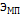 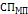 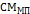 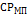 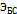 121Формирование современной комфортной среды муниципального образования «Город Кедровый»Первый заместитель мэра города Кедрового               Администрация города Кедрового (Отдел   по   управлению   муниципальной0,650,5910,9151,09